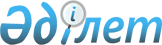 О внесении изменений и дополнения в решение Мангистауского районного маслихата от 21 декабря 2017 года № 12/145 "О районном бюджете на 2018-2020 годы"Решение Мангистауского районного маслихата Мангистауской области от 14 декабря 2018 года № 21/229. Зарегистрировано Департаментом юстиции Мангистауской области 20 декабря 2018 года № 3745
      В соответствии с Бюджетным кодексом Республики Казахстан от 4 декабря 2008 года, Законом Республики Казахстан от 23 января 2001 года "О местном государственном управлении и самоуправлении в Республике Казахстан" и решением Мангистауского областного маслихата от 12 ноября 2018 года № 21/259 "О внесении изменений и дополнений в решение областного маслихата от 13 декабря 2017 года № 15/173 "Об областном бюджете на 2018-2020 годы" (зарегистрировано в Реестре государственной регистрации нормативных правовых актов за № 3718), Мангистауский районный маслихат РЕШИЛ:
      1. Внести в решение Мангистауского районного маслихата от 21 декабря 2017 года № 12/145 "О районном бюджете на 2018-2020 годы" (зарегистрировано в Реестре государственной регистрации нормативных правовых актов за № 3506, опубликовано 19 января 2018 года в Эталонном контрольном банке нормативных правовых актов Республики Казахстан), следующие изменения и дополнения:
      пункт 1 указанного решения изложить в новой редакции:
      "1. Утвердить районный бюджет на 2018-2020 годы согласно приложению соответственно, в том числе на 2018 год в следующих объемах:
      1) доходы – 8 024 671,1 тысяч тенге, в том числе по:
      налоговым поступлениям – 5 019 654,0 тысяч тенге;
      неналоговым поступлениям – 43 042,1 тысяч тенге;
      поступлениям от продажи основного капитала – 42 110,0 тысяч тенге; поступлениям трансфертов - 2 919 865,0 тысяч тенге;
      2) затраты - 8 029 131,6 тысяч тенге;
      3) чистое бюджетное кредитование - 241 686,5 тысяч тенге, в том числе:
      бюджетные кредиты - 273 150,0 тысяч тенге;
      погашение бюджетных кредитов - 31 463,5 тысяч тенге;
      4) сальдо по операциям с финансовыми активами - 0 тенге, в том числе:
      приобретение финансовых активов - 0 тенге;
      поступления от продажи финансовых активов государства - 0 тенге;
      5) дефицит (профицит) бюджета – -246 147,0 тысяч тенге;
      6) финансирование дефицита (использование профицита) бюджета -  246 147,0 тысяч тенге, в том числе:
      поступление займов - 273 150,0 тысяч тенге;
      погашение займов - 31 463,5 тысяч тенге;
      используемые остатки бюджетных средств – 4 460,5 тысяч тенге.";
      подпункт 3) пункта 2 изложить в новой редакции:
      "3) индивидуальный подоходный налог с доходов иностранных граждан, не облагаемых у источника выплаты - 6,5 процентов.";
      в пункте 4:
      абзацы первое, второе, третье, четвертое, пятое, шестое изложить в новой редакции:
      "18 499,0 тысяч тенге - на дополнительную плату учителям, прошедшим повышение квалификации по трехуровневой системе и учителям заменяющих основных сотрудников на время их учебы;
      24 700,0 тысяч тенге - на выплату государственной адресной социальной помощи;
      4 651,0 тысяч тенге - на внедрение консультантов по социальной работе и ассистентов в центрах занятости населения; 
      6 157,0 тысяч тенге - на реализацию Плана мероприятий по обеспечению прав и улучшению качества жизни инвалидов в Республике Казахстан на 2012-2018 годы;
      183 489,0 тысяч тенге - на дополнительную плату учителям, прошедшим национальный тест и учителям реализующим учебные программы по обновленному содержанию;
      180 361,0 тысяч тенге - на средний ремонт автомобильной инфраструктуры.";
      в пункте 4-1:
      абзац четвертое изложить в новой редакции:
      "4 650,0 тысяч тенге - на средний ремонт автомобильной инфраструктуры".
      в пункте 4-1 исключить третий абзац.
      Пункт 4-1 дополнить новым абзацем:
      "63 000,0 тысяч тенге - на содержание объектов образования.";
      приложение 1 к указанному решению изложить в новой редакции согласно приложению к настоящему решению.
      2. Государственному учреждению "Аппарат Мангистауского районного маслихата" (руководитель аппарата Калиев Е.) обеспечить государственную регистрацию настоящего решения в органах юстиции, его официальное опубликование в Эталонном контрольном банке нормативных правовых актов Республики Казахстан и средствах массовой информации.
      3. Контроль за исполнением данного решения возложить на заместителя акима Мангистауского района (Кыланов Т.).
      4. Настоящее решение вводится в действие с 1 января 2018 года. Районный бюджет на 2018 год
					© 2012. РГП на ПХВ «Институт законодательства и правовой информации Республики Казахстан» Министерства юстиции Республики Казахстан
				
      Председатель сессии 

Заханов С.

      Секретарь районного маслихата 

Сарбалаев А.
Приложение 1к решению Мангистауского районногомаслихата от 14 декабря 2018 года№ 21/229
Категория
Класс
Класс
Под класс
Под класс
Наименование
Наименование
Сумма, тысяч тенге
Сумма, тысяч тенге
I.Доходы
I.Доходы
8 024 671,1
8 024 671,1
1
Налоговые поступления
Налоговые поступления
5 019 654,0
5 019 654,0
0 1
0 1
Подоходный налог
Подоходный налог
597 255,0
597 255,0
2
2
Индивидуальный подоходный налог
Индивидуальный подоходный налог
597 255,0
597 255,0
0 3
0 3
Социальный налог
Социальный налог
380 528,0
380 528,0
1
1
Социальный налог
Социальный налог
380 528,0
380 528,0
0 4
0 4
Hалоги на собственность
Hалоги на собственность
3 988 400,0
3 988 400,0
1
1
Hалоги на имущество
Hалоги на имущество
3 907 391,0
3 907 391,0
3
3
Земельный налог
Земельный налог
6 660,0
6 660,0
4
4
Hалог на транспортные средства
Hалог на транспортные средства
72 957,0
72 957,0
5
5
Единый земельный налог
Единый земельный налог
1 392,0
1 392,0
0 5
0 5
Внутренние налоги на товары, работы и услуги 
Внутренние налоги на товары, работы и услуги 
48 931,0
48 931,0
2
2
Акцизы
Акцизы
2 075,0
2 075,0
3
3
Поступления за использование природных и других ресурсов 
Поступления за использование природных и других ресурсов 
35 661,0
35 661,0
4
4
Сборы за ведение предпринимательской и профессиональной деятельности
Сборы за ведение предпринимательской и профессиональной деятельности
11 195,0
11 195,0
0 7
0 7
Прочие налоги
Прочие налоги
1,0
1,0
1
1
Прочие налоги
Прочие налоги
1,0
1,0
0 8
0 8
Обязательные платежи, взимаемые за совершение юридически значимых действий и (или) выдачу документов уполномоченными на то государственными органами или должностными лицами
Обязательные платежи, взимаемые за совершение юридически значимых действий и (или) выдачу документов уполномоченными на то государственными органами или должностными лицами
4 539,0
4 539,0
1
1
Государственная пошлина
Государственная пошлина
4 539,0
4 539,0
2
Неналоговые поступления
Неналоговые поступления
43 042,1
43 042,1
0 1
0 1
Доходы от государственной собственности
Доходы от государственной собственности
3 691,6
3 691,6
1
1
Поступления части чистого дохода государственных предприятий
Поступления части чистого дохода государственных предприятий
40,0
40,0
5
5
Доходы от аренды имущества, находящегося в государственной собственности
Доходы от аренды имущества, находящегося в государственной собственности
3 585,0
3 585,0
7
7
Вознаграждения по кредитам, выданным из государственного бюджета
Вознаграждения по кредитам, выданным из государственного бюджета
87,1
87,1
0 2
0 2
Поступления от реализации товаров (работ, услуг) государственными учреждениями, финансируемыми из государственного бюджета
Поступления от реализации товаров (работ, услуг) государственными учреждениями, финансируемыми из государственного бюджета
2 488,0
2 488,0
1
1
Поступления от реализации товаров (работ, услуг) государственными учреждениями, финансируемыми из государственного бюджета
Поступления от реализации товаров (работ, услуг) государственными учреждениями, финансируемыми из государственного бюджета
2 488,0
2 488,0
0 4
0 4
Штрафы, пени, санкции, взыскания, налагаемые государственными учреждениями, финансируемыми из государственного бюджета, а также содержащимися и финансируемыми из бюджета (сметы расходов) Национального Банка Республики Казахстан
Штрафы, пени, санкции, взыскания, налагаемые государственными учреждениями, финансируемыми из государственного бюджета, а также содержащимися и финансируемыми из бюджета (сметы расходов) Национального Банка Республики Казахстан
1 334,0
1 334,0
1
1
Штрафы, пени, санкции, взыскания, налагаемые государственными учреждениями, финансируемыми из государственного бюджета, а также содержащимися и финансируемыми из бюджета (сметы расходов) Национального Банка Республики Казахстан
Штрафы, пени, санкции, взыскания, налагаемые государственными учреждениями, финансируемыми из государственного бюджета, а также содержащимися и финансируемыми из бюджета (сметы расходов) Национального Банка Республики Казахстан
1 334,0
1 334,0
0 6
0 6
Прочие неналоговые поступления
Прочие неналоговые поступления
35 508,0
35 508,0
1
1
Прочие неналоговые поступления
Прочие неналоговые поступления
35 508,0
35 508,0
3
Поступления от продажи основного капитала
Поступления от продажи основного капитала
42 110,0
42 110,0
0 1
0 1
Продажа государственного имущества, закрепленного за государственными учреждениями
Продажа государственного имущества, закрепленного за государственными учреждениями
2 074,0
2 074,0
1
1
Продажа государственного имущества, закрепленного за государственными учреждениями
Продажа государственного имущества, закрепленного за государственными учреждениями
2 074,0
2 074,0
0 3
0 3
Продажа земли и нематериальных активов
Продажа земли и нематериальных активов
40 036,0
40 036,0
1
1
Продажа земли
Продажа земли
40 036,0
40 036,0
4
Поступления трансфертов 
Поступления трансфертов 
2 919 865,0
2 919 865,0
0 2
0 2
Трансферты из вышестоящих органов государственного управления
Трансферты из вышестоящих органов государственного управления
2 919 865,0
2 919 865,0
2
2
Трансферты из областного бюджета
Трансферты из областного бюджета
2 919 865,0
2 919 865,0
Функционалная группа
Функционалная группа
Администратор бюджетных программ
Администратор бюджетных программ
Программа
Программа
Наименование
Наименование
Сумма, тысяч тенге
ІІ.Затраты
ІІ.Затраты
8 029 131,6
01
01
Государственные услуги общего характера
Государственные услуги общего характера
475 130,0
112
112
Аппарат маслихата района (города областного значения)
Аппарат маслихата района (города областного значения)
23 716,0
001
001
Услуги по обеспечению деятельности маслихата района (города областного значения)
Услуги по обеспечению деятельности маслихата района (города областного значения)
23 716,0
122
122
Аппарат акима района (города областного значения)
Аппарат акима района (города областного значения)
139 310,0
001
001
Услуги по обеспечению деятельности акима района (города областного значения)
Услуги по обеспечению деятельности акима района (города областного значения)
139 310,0
123
123
Аппарат акима района в городе, города районного значения, поселка, села, сельского округа
Аппарат акима района в городе, города районного значения, поселка, села, сельского округа
89 234,0
001
001
Услуги по обеспечению деятельности акима района в городе, города районного значения, поселка, села, сельского округа
Услуги по обеспечению деятельности акима района в городе, города районного значения, поселка, села, сельского округа
89 234,0
458
458
Отдел жилищно-коммунального хозяйства, пассажирского транспорта и автомобильных дорог района (города областного значения)
Отдел жилищно-коммунального хозяйства, пассажирского транспорта и автомобильных дорог района (города областного значения)
31 314,0
001
001
Услуги по реализации государственной политики на местном уровне в области жилищно-коммунального хозяйства, пассажирского транспорта и автомобильных дорог 
Услуги по реализации государственной политики на местном уровне в области жилищно-коммунального хозяйства, пассажирского транспорта и автомобильных дорог 
31 314,0
459
459
Отдел экономики и финансов района (города областного значения)
Отдел экономики и финансов района (города областного значения)
156 921,0
010
010
Приватизация, управление коммунальным имуществом, постприватизационная деятельность и регулирование споров, связанных с этим
Приватизация, управление коммунальным имуществом, постприватизационная деятельность и регулирование споров, связанных с этим
3 636,0
001
001
Услуги по реализации государственной политики в области формирования и развития экономической политики, государственного планирования, исполнения бюджета и управления коммунальной собственностью района (города областного значения)
Услуги по реализации государственной политики в области формирования и развития экономической политики, государственного планирования, исполнения бюджета и управления коммунальной собственностью района (города областного значения)
56 138,0
113
113
Целевые текущие трансферты из местных бюджетов
Целевые текущие трансферты из местных бюджетов
96 459,0
003
003
Проведение оценки имущества в целях налогообложения
Проведение оценки имущества в целях налогообложения
688,0
486
486
Отдел земельных отношений, архитектуры и градостроительства района (города областного значения)
Отдел земельных отношений, архитектуры и градостроительства района (города областного значения)
34 635,0
001
001
Услуги по реализации государственной политики в области регулирования земельных отношений, архитектуры и градостроительства на местном уровне
Услуги по реализации государственной политики в области регулирования земельных отношений, архитектуры и градостроительства на местном уровне
34 635,0
02
02
Оборона
Оборона
15 290,0
122
122
Аппарат акима района (города областного значения)
Аппарат акима района (города областного значения)
15 290,0
005
005
Мероприятия в рамках исполнения всеобщей воинской обязанности
Мероприятия в рамках исполнения всеобщей воинской обязанности
15 290,0
03
03
Общественный порядок, безопасность, правовая, судебная, уголовно-исполнительная деятельность
Общественный порядок, безопасность, правовая, судебная, уголовно-исполнительная деятельность
10 143,0
499
499
Отдел регистрации актов гражданского состояния района (города областного значения)
Отдел регистрации актов гражданского состояния района (города областного значения)
10 143,0
001
001
Услуги по реализации государственной политики на местном уровне в области регистрации актов гражданского состояния
Услуги по реализации государственной политики на местном уровне в области регистрации актов гражданского состояния
10 143,0
04
04
Образование
Образование
3 425 390,0
123
123
Аппарат акима района в городе, города районного значения, поселка, села, сельского округа
Аппарат акима района в городе, города районного значения, поселка, села, сельского округа
89 473,0
004
004
Обеспечение деятельности организаций дошкольного воспитания и обучения
Обеспечение деятельности организаций дошкольного воспитания и обучения
89 473,0
464
464
Отдел образования района (города областного значения)
Отдел образования района (города областного значения)
3 181 311,0
009
009
Обеспечение деятельности организаций дошкольного воспитания и обучения
Обеспечение деятельности организаций дошкольного воспитания и обучения
35 500,0
003
003
Общеобразовательное обучение
Общеобразовательное обучение
2 928 416,0
006
006
Дополнительное образование для детей
Дополнительное образование для детей
63 782,0
001
001
Услуги по реализации государственной политики на местном уровне в области образования 
Услуги по реализации государственной политики на местном уровне в области образования 
32 380,0
005
005
Приобретение и доставка учебников, учебно-методических комплексов для государственных учреждений образования района (города областного значения)
Приобретение и доставка учебников, учебно-методических комплексов для государственных учреждений образования района (города областного значения)
115 749,0
007
007
Проведение школьных олимпиад и внешкольных мероприятий районного (городского) масштаба
Проведение школьных олимпиад и внешкольных мероприятий районного (городского) масштаба
4 723,0
015
015
Ежемесячные выплаты денежных средств опекунам (попечителям) на содержание ребенка-сироты (детей-сирот), и ребенка (детей), оставшегося без попечения родителей
Ежемесячные выплаты денежных средств опекунам (попечителям) на содержание ребенка-сироты (детей-сирот), и ребенка (детей), оставшегося без попечения родителей
1 535,0
067
067
Капитальные расходы подведомственных государственных учреждений и организаций
Капитальные расходы подведомственных государственных учреждений и организаций
459,0
802
802
Отдел культуры, физической культуры и спорта района (города областного значения)
Отдел культуры, физической культуры и спорта района (города областного значения)
153 373,0
017
017
Дополнительное образование для детей и юношества по спорту
Дополнительное образование для детей и юношества по спорту
153 373,0
06
06
Социальная помощь и социальное обеспечение
Социальная помощь и социальное обеспечение
391 005,0
464
464
Отдел образования района (города областного значения)
Отдел образования района (города областного значения)
1 108,0
030
030
Содержание ребенка (детей), переданного патронатным воспитателям
Содержание ребенка (детей), переданного патронатным воспитателям
1 108,0
123
123
Аппарат акима района в городе, города районного значения, поселка, села, сельского округа
Аппарат акима района в городе, города районного значения, поселка, села, сельского округа
793,0
003
003
Оказание социальной помощи нуждающимся гражданам на дому
Оказание социальной помощи нуждающимся гражданам на дому
793,0
451
451
Отдел занятости и социальных программ района (города областного значения)
Отдел занятости и социальных программ района (города областного значения)
388 781,0
005
005
Государственная адресная социальная помощь
Государственная адресная социальная помощь
25 629,0
002
002
Программа занятости
Программа занятости
45 669,0
006
006
Жилищная помощь
Жилищная помощь
600,0
007
007
Социальная помощь отдельным категориям нуждающихся граждан по решениям местных представительных органов
Социальная помощь отдельным категориям нуждающихся граждан по решениям местных представительных органов
199 817,0
010
010
Материальное обеспечение детей-инвалидов, воспитывающихся и обучающихся на дому
Материальное обеспечение детей-инвалидов, воспитывающихся и обучающихся на дому
2 723,0
014
014
Оказание социальной помощи нуждающимся гражданам на дому
Оказание социальной помощи нуждающимся гражданам на дому
9 964,0
017
017
Обеспечение нуждающихся инвалидов обязательными гигиеническими средствами и предоставление услуг специалистами жестового языка, индивидуальными помощниками в соответствии с индивидуальной программой реабилитации инвалида
Обеспечение нуждающихся инвалидов обязательными гигиеническими средствами и предоставление услуг специалистами жестового языка, индивидуальными помощниками в соответствии с индивидуальной программой реабилитации инвалида
12 909,0
023
023
Обеспечение деятельности центров занятости населения
Обеспечение деятельности центров занятости населения
41 330,0
001
001
Услуги по реализации государственной политики на местном уровне в области обеспечения занятости и реализации социальных программ для населения
Услуги по реализации государственной политики на местном уровне в области обеспечения занятости и реализации социальных программ для населения
43 106,0
011
011
Оплата услуг по зачислению, выплате и доставке пособий и других социальных выплат
Оплата услуг по зачислению, выплате и доставке пособий и других социальных выплат
1 200,0
050
050
Реализация Плана мероприятий по обеспечению прав и улучшению качества жизни инвалидов в Республике Казахстан на 2012 - 2018 годы
Реализация Плана мероприятий по обеспечению прав и улучшению качества жизни инвалидов в Республике Казахстан на 2012 - 2018 годы
5 834,0
458
458
Отдел жилищно-коммунального хозяйства, пассажирского транспорта и автомобильных дорог района (города областного значения)
Отдел жилищно-коммунального хозяйства, пассажирского транспорта и автомобильных дорог района (города областного значения)
323,0
050
050
Реализация Плана мероприятий по обеспечению прав и улучшению качества жизни инвалидов в Республике Казахстан на 2012 – 2018 годы
Реализация Плана мероприятий по обеспечению прав и улучшению качества жизни инвалидов в Республике Казахстан на 2012 – 2018 годы
323,0
07
07
Жилищно-коммунальное хозяйство
Жилищно-коммунальное хозяйство
1 027 896,0
467
467
Отдел строительства района (города областного значения)
Отдел строительства района (города областного значения)
863 209,0
003
003
Проектирование и (или) строительство, реконструкция жилья коммунального жилищного фонда
Проектирование и (или) строительство, реконструкция жилья коммунального жилищного фонда
6 452,0
004
004
Проектирование, развитие и (или) обустройство инженерно-коммуникационной инфраструктуры
Проектирование, развитие и (или) обустройство инженерно-коммуникационной инфраструктуры
323 786,0
006
006
Развитие системы водоснабжения и водоотведения
Развитие системы водоснабжения и водоотведения
532 971,0
123
123
Аппарат акима района в городе, города районного значения, поселка, села, сельского округа
Аппарат акима района в городе, города районного значения, поселка, села, сельского округа
10 377,0
008
008
Освещение улиц населенных пунктов
Освещение улиц населенных пунктов
5 325,0
009
009
Обеспечение санитарии населенных пунктов
Обеспечение санитарии населенных пунктов
3 304,0
011
011
Благоустройство и озеленение населенных пунктов
Благоустройство и озеленение населенных пунктов
1 748,0
458
458
Отдел жилищно-коммунального хозяйства, пассажирского транспорта и автомобильных дорог района (города областного значения)
Отдел жилищно-коммунального хозяйства, пассажирского транспорта и автомобильных дорог района (города областного значения)
154 310,0
028
028
Развитие коммунального хозяйства
Развитие коммунального хозяйства
60 000,0
033
033
Проектирование, развитие и (или) обустройство инженерно-коммуникационной инфраструктуры
Проектирование, развитие и (или) обустройство инженерно-коммуникационной инфраструктуры
94 310,0
08
08
Культура, спорт, туризм и информационное пространство
Культура, спорт, туризм и информационное пространство
346 925,0
467
467
Отдел строительства района (города областного значения)
Отдел строительства района (города областного значения)
20 000,0
011
011
Развитие объектов культуры
Развитие объектов культуры
20 000,0
802
802
Отдел культуры, физической культуры и спорта района (города областного значения)
Отдел культуры, физической культуры и спорта района (города областного значения)
276 284,0
005
005
Поддержка культурно-досуговой работы
Поддержка культурно-досуговой работы
183 732,0
007
007
Проведение спортивных соревнований на районном (города областного значения) уровне
Проведение спортивных соревнований на районном (города областного значения) уровне
6 889,0
008
008
Подготовка и участие членов сборных команд района (города областного значения) по различным видам спорта на областных спортивных соревнованиях
Подготовка и участие членов сборных команд района (города областного значения) по различным видам спорта на областных спортивных соревнованиях
12 555,0
004
004
Функционирование районных (городских) библиотек
Функционирование районных (городских) библиотек
51 942,0
001
001
Услуги по реализации государственной политики на местном уровне в области культуры, физической культуры и спорта 
Услуги по реализации государственной политики на местном уровне в области культуры, физической культуры и спорта 
21 166,0
470
470
Отдел внутренней политики и развития языков района (города областного значения)
Отдел внутренней политики и развития языков района (города областного значения)
50 641,0
001
001
Услуги по реализации государственной политики на местном уровне в области информации, укрепления государственности и формирования социального оптимизма граждан, развития языков
Услуги по реализации государственной политики на местном уровне в области информации, укрепления государственности и формирования социального оптимизма граждан, развития языков
27 662,0
004
004
Реализация мероприятий в сфере молодежной политики
Реализация мероприятий в сфере молодежной политики
18 133,0
005
005
Услуги по проведению государственной информационной политики 
Услуги по проведению государственной информационной политики 
4 846,0
10
10
Сельское, водное, лесное, рыбное хозяйство, особо охраняемые природные территории, охрана окружающей среды и животного мира, земельные отношения
Сельское, водное, лесное, рыбное хозяйство, особо охраняемые природные территории, охрана окружающей среды и животного мира, земельные отношения
159 844,0
459
459
Отдел экономики и финансов района (города областного значения)
Отдел экономики и финансов района (города областного значения)
39 060,0
099
099
Реализация мер по оказанию социальной поддержки специалистов
Реализация мер по оказанию социальной поддержки специалистов
39 060,0
474
474
Отдел сельского хозяйства и ветеринарии района (города областного значения)
Отдел сельского хозяйства и ветеринарии района (города областного значения)
120 784,0
001
001
Услуги по реализации государственной политики на местном уровне в сфере сельского хозяйства и ветеринарии
Услуги по реализации государственной политики на местном уровне в сфере сельского хозяйства и ветеринарии
26 280,0
007
007
Организация отлова и уничтожения бродячих собак и кошек
Организация отлова и уничтожения бродячих собак и кошек
3 435,0
012
012
Проведение мероприятий по идентификации сельскохозяйственных животных 
Проведение мероприятий по идентификации сельскохозяйственных животных 
21 869,0
013
013
Проведение противоэпизоотических мероприятий
Проведение противоэпизоотических мероприятий
69 200,0
11
11
Промышленность, архитектурная, градостроительная и строительная деятельность
Промышленность, архитектурная, градостроительная и строительная деятельность
21 043,0
467
467
Отдел строительства района (города областного значения)
Отдел строительства района (города областного значения)
21 043,0
001
001
Услуги по реализации государственной политики на местном уровне в области строительства
Услуги по реализации государственной политики на местном уровне в области строительства
21 043,0
12
12
Транспорт и коммуникации
Транспорт и коммуникации
1 366 607,0
458
458
Отдел жилищно-коммунального хозяйства, пассажирского транспорта и автомобильных дорог района (города областного значения)
Отдел жилищно-коммунального хозяйства, пассажирского транспорта и автомобильных дорог района (города областного значения)
1 366 607,0
022
022
Развитие транспортной инфраструктуры
Развитие транспортной инфраструктуры
415 780,0
023
023
Обеспечение функционирования автомобильных дорог
Обеспечение функционирования автомобильных дорог
45 693,0
045
045
Капитальный и средний ремонт автомобильных дорог районного значения и улиц населенных пунктов
Капитальный и средний ремонт автомобильных дорог районного значения и улиц населенных пунктов
126 736 ,0
051
051
Реализация приоритетных проектов транспортной инфраструктуры
Реализация приоритетных проектов транспортной инфраструктуры
778 398,0
13
13
Прочие
Прочие
26 047,0
469
469
Отдел предпринимательства района (города областного значения)
Отдел предпринимательства района (города областного значения)
21 143,0
001
001
Услуги по реализации государственной политики на местном уровне в области развития предпринимательства 
Услуги по реализации государственной политики на местном уровне в области развития предпринимательства 
19 647,0
0 03
0 03
Поддержка предпринимательской деятельности
Поддержка предпринимательской деятельности
1 496,0
459
459
Отдел экономики и финансов района (города областного значения)
Отдел экономики и финансов района (города областного значения)
4 904,0
012
012
Резерв местного исполнительного органа района (города областного значения) 
Резерв местного исполнительного органа района (города областного значения) 
4 904,0
14
14
Обслуживание долга
Обслуживание долга
59,1
459
459
Отдел экономики и финансов района (города областного значения)
Отдел экономики и финансов района (города областного значения)
59,1
021
021
Обслуживание долга местных исполнительных органов по выплате вознаграждений и иных платежей по займам из областного бюджета
Обслуживание долга местных исполнительных органов по выплате вознаграждений и иных платежей по займам из областного бюджета
59,1
15
15
Трансферты
Трансферты
763 752,5
459
459
Отдел экономики и финансов района (города областного значения)
Отдел экономики и финансов района (города областного значения)
763 752,5
006
006
Возврат неиспользованных (недоиспользованных) целевых трансфертов
Возврат неиспользованных (недоиспользованных) целевых трансфертов
18 883,5
038
038
Субвенции
Субвенции
744 869,0
III.Чистое бюджетное кредитование 
III.Чистое бюджетное кредитование 
241 686,5
Бюджетные кредиты 
Бюджетные кредиты 
273 150,0
10
10
Сельское, водное, лесное, рыбное хозяйство, особо охраняемые природные территории, охрана окружающей среды и животного мира, земельные отношения
Сельское, водное, лесное, рыбное хозяйство, особо охраняемые природные территории, охрана окружающей среды и животного мира, земельные отношения
273 150,0
459
459
Отдел экономики и финансов района (города областного значения) 
Отдел экономики и финансов района (города областного значения) 
273 150,0
018
018
Бюджетные кредиты для реализации мер социальной поддержки специалистов
Бюджетные кредиты для реализации мер социальной поддержки специалистов
273 150,0
5
5
Погашение бюджетных кредитов
Погашение бюджетных кредитов
31 463,5
1
1
Погашение бюджетных кредитов, выданных из государственного бюджета
Погашение бюджетных кредитов, выданных из государственного бюджета
31 463,5
0 6
0 6
Погашение бюджетных кредитов, выданных из местного бюджета специализированным организациям 
Погашение бюджетных кредитов, выданных из местного бюджета специализированным организациям 
31 463,5
ІV.Сальдо по операциям с финансовыми активами
ІV.Сальдо по операциям с финансовыми активами
0,0
Приобретение финансовых активов 
Приобретение финансовых активов 
0,0
Поступления от продажи финансовых активов государства
Поступления от продажи финансовых активов государства
0,0
V.Дефицит (профицит) бюджета
V.Дефицит (профицит) бюджета
-246 147,0
VІ.Финансирование дефицита (использование профицита)
VІ.Финансирование дефицита (использование профицита)
246 147,0
7
7
Поступления займов 
Поступления займов 
273 150,0
2
2
Договоры займа
Договоры займа
273 150,0
0 3
0 3
Займы, получаемые местным исполнительным органом района (города областного значения)
Займы, получаемые местным исполнительным органом района (города областного значения)
273 150,0
16
16
Погашение займов
Погашение займов
31 463,5
459
459
Отдел экономики и финансов района (города областного значения)
Отдел экономики и финансов района (города областного значения)
31 463,5
005
005
Погашение долга местного исполнительного органа перед вышестоящим бюджетом
Погашение долга местного исполнительного органа перед вышестоящим бюджетом
31 463,5
Используемые остатки бюджетных средств 
Используемые остатки бюджетных средств 
4 460,5